SCH4U - Organic Chemistry testa) Identify the organic compounds from those below. b) How did you identify the organic compounds above? What idea did you use?a) Which of these three compounds is likely to be the most soluble in water? b) Explain your reasoning. How did you make your decision?Examine the graph of boiling points vs chain length in carboxylic acids and alkanes. 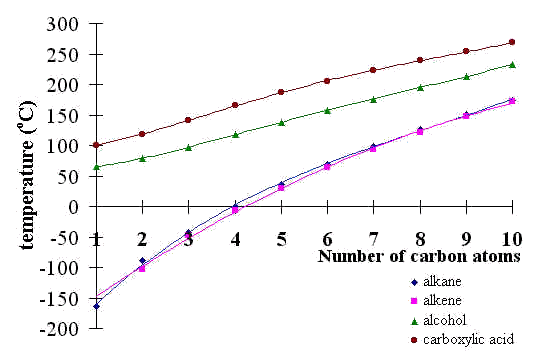 http://www.chemistryrules.me.uk/junior/organic_b_pts.gifInterpret the graph. What does it say?Why does the boiling point of the ____________________ increase with _______________?Why might a _______________________ have a higher boiling point than the __________________________ of the same chain length?Write balanced chemical equations using structural models to give an example of reactions that fit the details in column 1. Name all compounds.Name the following structures.Reaction detailsBalanced chemical equation (using structural formulae)